Элективный курспо астрофизике в 11классе.Базовый уровень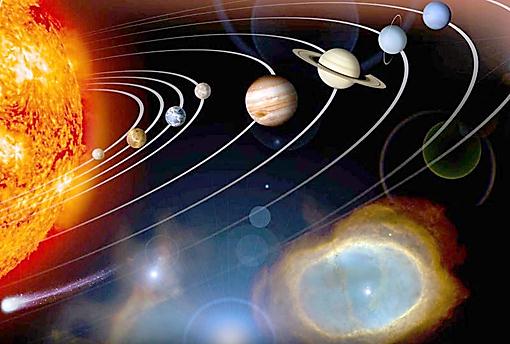 Вселенная – далёкая и близкая.(1 час в неделю, всего 36 часов)Тематическое планирование учебного материала на 2013-2014 учебный год.Разработчик: Апрельская Валентина Ивановна, учитель физики МБОУ «СОШ № 11» высшей квалификационной категории, Почётный работник общего образования Российской ФедерацииУчебно - тематический план элективного курса «Вселенная – далёкая и близкая»Учебно - тематический план элективного курса «Вселенная – далёкая и близкая»Учебно - тематический план элективного курса «Вселенная – далёкая и близкая»Учебно - тематический план элективного курса «Вселенная – далёкая и близкая»Темы разделов программыЧисло часовНаблюденияРаздел 1Тайны звёздного неба11№1Раздел 2Земля и Луна5Раздел 3Солнце и его семья7№2Раздел 4Мир звёзд3№3Раздел 5Мир галактик2№4Раздел 6Космос и человек6Итого: 32 часа + 4 часа наблюденияИтого: 32 часа + 4 часа наблюденияИтого: 32 часа + 4 часа наблюденияИтого: 32 часа + 4 часа наблюдения№ урокаТема урокаТип, методы занятийМетодическое обеспечениеДомашнее заданиеДомашнее заданиеРаздел 1. Тайны звёздного неба ( 11часов)Раздел 1. Тайны звёздного неба ( 11часов)Раздел 1. Тайны звёздного неба ( 11часов)Раздел 1. Тайны звёздного неба ( 11часов)Раздел 1. Тайны звёздного неба ( 11часов)Раздел 1. Тайны звёздного неба ( 11часов)1/1Пространственно – временные масштабы ВселеннойИнформационно – развивающий. Эвристическая беседа, наглядные, практическиеВидеофильм: «масштабы Вселенной», презентация Составить и выучить ОК № 1. Составить и выучить ОК № 1.2/2Задачи астрономии на различных исторических этапах, включая современный.Творчески – репродуктивный. Эвристическая беседа с презентацией.Презентация по теме: «Этапы развития астрономии»Подготовить видео сообщения по теме.Подготовить видео сообщения по теме.Вечернее наблюдение №1 «Общее знакомство со звездным небом» . Суточное вращение неба. Основные созвездия и наиболее яркие звёзды. Определение сторон горизонта и примерной географической широты по полярной звездеВечернее наблюдение №1 «Общее знакомство со звездным небом» . Суточное вращение неба. Основные созвездия и наиболее яркие звёзды. Определение сторон горизонта и примерной географической широты по полярной звездеВечернее наблюдение №1 «Общее знакомство со звездным небом» . Суточное вращение неба. Основные созвездия и наиболее яркие звёзды. Определение сторон горизонта и примерной географической широты по полярной звездеВечернее наблюдение №1 «Общее знакомство со звездным небом» . Суточное вращение неба. Основные созвездия и наиболее яркие звёзды. Определение сторон горизонта и примерной географической широты по полярной звездеВечернее наблюдение №1 «Общее знакомство со звездным небом» . Суточное вращение неба. Основные созвездия и наиболее яркие звёзды. Определение сторон горизонта и примерной географической широты по полярной звездеВечернее наблюдение №1 «Общее знакомство со звездным небом» . Суточное вращение неба. Основные созвездия и наиболее яркие звёзды. Определение сторон горизонта и примерной географической широты по полярной звезде3/3Знаменитые астрономы и их открытия (Фалес, Анаксагор, Пифагор, Демокрит, Аристотель, Аристарх, Эрастофен, Птолемей, Коперник, Галилей, Браге, Кеплер)Информационно – развивающий. Словесные, наглядные, практические, Творчески – репродуктивный. Эвристическая беседа.Видео сообщения, биографические ролики о Копернике, Галилее, Браге, Кеплере, CD- «Мультимедиа библиотека по астрономии».Подготовить видео сообщения по теме следующего урока (опережающие индивидуальные задания)Подготовить видео сообщения по теме следующего урока (опережающие индивидуальные задания)4/4Связь астрономии с другими наукамиИзучение нового .Беседа с презентацией.ВидеороликиИндивидуальные задания по подготовке видео-сообщенийИндивидуальные задания по подготовке видео-сообщений5/5Созвездия. Ориентирование по сторонам света.Изучение нового ч/з беседу и постановку  проблем. Практическая работа, индивидуальная.Словесные, наглядные, практическиеПрезентация по теме, Звездная карта, ПКЗН, видео «Созвездия», фотографии участков неба, список созвездий. CD- «Red Shift 5.1». Приложение №9. ШАК. Телескоп. CD-Большая энциклопедия, CD- «Мультимедиа библиотека по астрономии».Легенды о созвездии – найти.  Составить ОК №2 Легенды о созвездии – найти.  Составить ОК №2 6/6Изменение вида звездного неба в течение суток и в течение года.Изучение нового ч/з беседу и постановку  проблем.Словесные, наглядные, практическиеЗвездная карта (атлас), ПКЗН, модель небесной сферы, фотография околополярной области неба. Таблица перевода градусной меры в часовую. CD- «Red Shift 5.1».ОК № 3. Подготовить видео-сообщение, презентацию по темеОК № 3. Подготовить видео-сообщение, презентацию по теме7/7Звездные карты. Атласы. ПКЗНИзучение нового. Практическая работа, индивидуальная.Звездная карта (атлас), ПКЗН, модель небесной сферы, модель горизонтальных и экваториальных координат. CD- «Red Shift 5.1». Видеофильм «Астрономия» (ч.1).ОК № 4., повторить  работу с картой звёздного небаОК № 4., повторить  работу с картой звёздного неба8/8Способы определения географической широты. Вид звёздного неба на различных широтах Изучение нового. Практическая работа, индивидуальная.Теодолит или другой угломерный инструмент, географическая карта. ПКЗН. CD- «Мультимедиа библиотека по астрономии».ОК № 5.ОК № 5.9/9Назначение, принцип действия и важнейшие характеристики телескопов разных систем. Спектральный анализИзучение нового. Практическая работа, индивидуальная.Презентация по теме Глобус Земли, Видео «Крупнейшие астрономические Обсерватории» Теодолит. Телескоп. CD- «Red Shift 5.1», CD- «Мультимедиа библиотека по астрономии».ОК № 6. Подготовить видео – сообщение по теме.ОК № 6. Подготовить видео – сообщение по теме.10/10Основы измерения времени. Солнечные сутки. Всемирное время, Исчисление времени в РФ.Изучение нового. Информационно – развивающий. Словесные, наглядные, практические. Практическая работа, индивидуальная.ПКЗН, маятниковые и солнечные часы, метроном, секундомер, кварцевые часы Глобус Земли.Повторить тему. Подготовить творческую работу «История календаря», кроссворд.Повторить тему. Подготовить творческую работу «История календаря», кроссворд.11/11Летоисчисление, календарь, старый и новый стиль.Комбин. Урок. Беседа с презентацией. Объяснительно – иллюстративные,  повторение и обобщение знаний. Контроль знаний .Календари. Презентация по теме. Разноуровневые тестыКР №1 КР №1 Раздел 2. Земля и Луна.   (5 часов)Раздел 2. Земля и Луна.   (5 часов)Раздел 2. Земля и Луна.   (5 часов)Раздел 2. Земля и Луна.   (5 часов)Раздел 2. Земля и Луна.   (5 часов)Раздел 2. Земля и Луна.   (5 часов)1/12Земля как планетаИзучение нового ч/з беседу и постановку  проблем.Словесные, наглядные, практическиеВидео: «Наша планета Земля». CD- «Red Shift 5.1», CD- «Мультимедиа библиотека по астрономии», теллурий, глобус.ОК №7. Подготовить видео-сообщениеОК №7. Подготовить видео-сообщение2/13Система «Земля – Луна» Причины возникновения приливов и отливов.Лунный глобус.Изучение нового. Информационно – развивающий. Словесные, наглядные, практическиеВидеофильм: «Причины возникновения приливов и отливов.»CD- «Мультимедиа библиотека по астрономии».ОК № 8.ОК № 8.3/14Природа Луны.Комбин. Урок. Беседа с презентацией. Объяснительно – иллюстративныеГлобус Луны, карты Луны, фотографии, видеофильм: ЛунаИндивидуальные заданияИндивидуальные задания4/15Периоды и фазы Луны.Изучение нового ч/з беседу и постановку  проблем.Словесные, наглядные, практические. Практическая работа, индивидуальная.  Прибор солнечно-лунных затмений. Видеоролики и видеофильмы о ЛунеОК № 9.ОК № 9.5/16Видео урок: « Луна. Секретная зона.»Изучение нового. Творчески – репродуктивный. Эвристическая беседа.Видеоролик по теме урока повторение и обобщение знаний-индивидуальные задания повторение и обобщение знаний-индивидуальные заданияВечернее наблюдение №2 «Наблюдение Луны и планет в телескоп»Вечернее наблюдение №2 «Наблюдение Луны и планет в телескоп»Вечернее наблюдение №2 «Наблюдение Луны и планет в телескоп»Вечернее наблюдение №2 «Наблюдение Луны и планет в телескоп»Вечернее наблюдение №2 «Наблюдение Луны и планет в телескоп»Вечернее наблюдение №2 «Наблюдение Луны и планет в телескоп»Раздел 3. Солнце и его семья (7 часов)Раздел 3. Солнце и его семья (7 часов)Раздел 3. Солнце и его семья (7 часов)Раздел 3. Солнце и его семья (7 часов)Раздел 3. Солнце и его семья (7 часов)Раздел 3. Солнце и его семья (7 часов)1/17Солнце как звезда Строение солнечной атмосферы (фотосфера, хромосфера, корона)..Видео урок. Изучение нового. Творчески – репродуктивный. Эвристическая беседа.Видеоролик по теме урока: «Солнце»ОК № 10. Подготовить видео-сообщениеОК № 10. Подготовить видео-сообщение2/18Солнце как звезда Источник энергии и внутреннее строение Солнца. Солнечная активность, солнечно-земные связиИзучение нового Информационно – развивающий. Словесные, наглядные, практические. Изучение нового.. Д/ф «Солнце и жизнь Земли»,ОК № 11. Подготовить видео-сообщениеОК № 11. Подготовить видео-сообщение3/19Планеты земной группыИзучение нового ч/з беседу и постановку  проблем.Словесные, наглядные, практические К/ф «Планетная система» (ч.1). ПКЗН. CD- «Red Shift 5.1», видеофильм: «Планеты земной группы»ОК № 12. Подготовить видео сообщениеОК № 12. Подготовить видео сообщение4/20Видео урок: «Планеты земной группы»Изучение нового. Творчески – репродуктивный. Эвристическая беседа.Видеоролик по теме урока: «Планеты земной группы»Индивидуальные задания Индивидуальные задания 5/21Планеты – гигантыИзучение нового ч/з беседу и постановку  проблем.Словесные, наглядные, практические.CD- «Мультимедиа библиотека по астрономии».ОК № 13. Подготовить презентацию по теме.ОК № 13. Подготовить презентацию по теме.6/22Видео урок: «Планеты – гиганты»Изучение нового. Творчески – репродуктивный. Эвристическая беседа.Видеоролик по теме урока: Планеты – гиганты»повторение и обобщение знаний-самостоятельноповторение и обобщение знаний-самостоятельно7/23Астероиды и метеориты Кометы и метеоры Болиды, метеорные потоки, порождаемые кометами.Изучение нового ч/з беседу и постановку  проблем.Словесные, наглядные, практические, повторение и обобщение знаний. Контроль знаний .Видеофильм: «Малые тела Солнечной системы», CD- «Мультимедиа библиотека по астрономии». Разноуровневые тестыВыполнить контрольную домашнюю работуВыполнить контрольную домашнюю работуДневное наблюдение №3 «Наблюдение Солнца в телескоп»Дневное наблюдение №3 «Наблюдение Солнца в телескоп»Дневное наблюдение №3 «Наблюдение Солнца в телескоп»Дневное наблюдение №3 «Наблюдение Солнца в телескоп»Дневное наблюдение №3 «Наблюдение Солнца в телескоп»Дневное наблюдение №3 «Наблюдение Солнца в телескоп»Раздел 4. Мир звёзд. (3 часа)Раздел 4. Мир звёзд. (3 часа)Раздел 4. Мир звёзд. (3 часа)Раздел 4. Мир звёзд. (3 часа)Раздел 4. Мир звёзд. (3 часа)Раздел 4. Мир звёзд. (3 часа) 1/24Звёзды, их основные характеристики:цвет, температура (закон Вина), спектр и химический состав, светимость, размер, масса, плотность звезд.. Внутреннее строение и источники энергииКомбин. Урок Информационно – развивающий. Словесные, наглядные, практические.  . Объяснительно – иллюстративные. Практическая работа, индивидуальная.Видеоролик по теме урока, презентация: «Звёзды, их основные характеристики»ОК № 14.ОК № 14.2/25Классификация и эволюция звёзд. Двойные звезды. Переменные и нестационарные звездыИзучение нового ч/з беседу и постановку  проблем.Словесные, наглядные, практическиеВидеоролик по теме урока: «Двойные звезды. Переменные и нестационарные звезды»Видеоролик по теме урока: «Двойные звезды. Переменные и нестационарные звезды»ОК № 15. Подготовить презентацию3/26Белые карлики, нейтронные, чёрные дырыИзучение нового ч/з беседу и постановку  проблем.Словесные, наглядные, практическиеCD- «Мультимедиа библиотека по астрономии».Индивидуальные задания Индивидуальные задания Раздел 5. Мир галактик (2 часа)Раздел 5. Мир галактик (2 часа)Раздел 5. Мир галактик (2 часа)Раздел 5. Мир галактик (2 часа)Раздел 5. Мир галактик (2 часа)Раздел 5. Мир галактик (2 часа)1/27Наша Галактика. Млечный путь. Состав Галактики: звезды, скопления и их виды, туманности и их виды, лучи, поля, газ и пыль. Строение и вращение Галактики. Положение Солнца в Галактике.Изучение нового Информационно – развивающий. Словесные, наглядные, практические.  Видеоролик по теме урока: «Наша Галактика.»Кроссворд, Реферат, презентация. Повторение и обобщение знаний..Кроссворд, Реферат, презентация. Повторение и обобщение знаний..2/28Галактики во Вселенной. Ближайшие галактики. Типы, состав и структура галактик. КвазарыИнформационно – развивающий. Словесные, наглядные, практические.  Контроль знанийCD- «Мультимедиа библиотека по астрономии». Разноуровневые тесты.Выполнить контрольную домашнюю работуВыполнить контрольную домашнюю работуВечернее наблюдение №4 «Наблюдение звездных скоплений, туманностей и галактик»Вечернее наблюдение №4 «Наблюдение звездных скоплений, туманностей и галактик»Вечернее наблюдение №4 «Наблюдение звездных скоплений, туманностей и галактик»Вечернее наблюдение №4 «Наблюдение звездных скоплений, туманностей и галактик»Вечернее наблюдение №4 «Наблюдение звездных скоплений, туманностей и галактик»Вечернее наблюдение №4 «Наблюдение звездных скоплений, туманностей и галактик»Раздел 6. Космос и человек (6 часов)Раздел 6. Космос и человек (6 часов)Раздел 6. Космос и человек (6 часов)Раздел 6. Космос и человек (6 часов)Раздел 6. Космос и человек (6 часов)Раздел 6. Космос и человек (6 часов)1/29Метагалактика Гипотеза «горячей Вселенной»,Изучение нового ч/з беседу и постановку  проблем.Словесные, наглядные, практическиеВидео, «Мультимедиа библиотека по астрономии»Подг.презентациюПодг.презентацию2/30Космология, реликтовое излучение. Скрытая масса.Изучение нового ч/з беседу и постановку  проблем.Словесные, наглядные, практическиеВидеоролик по теме урока: «Космология, реликтовое излучение. Скрытая масса.»Подготовить видео сообщениеПодготовить видео сообщение3/31Происхождение и эволюция звезд и галактик. Большой взрыв и его особенности. Зарождение жизни.Информационно – развивающий. Словесные, наглядные, практические. Изучение нового.Таблицы: диаграмма «спектр- светимость», наша Галактика, Д/ф «Происхождение и развитие небесных тел».Творческая работа по темеТворческая работа по теме4/32Видео урок: «Большой взрыв»Творчески – репродуктивный. Эвристическая беседа.Видеоролик по теме урока: «Большой взрыв»Индивидуальные заданияИндивидуальные задания5/33Жизнь и разум во Вселенной. Проблема внеземных цивилизаций.Комбин. Урок. Объяснительно – иллюстративныеФотографии НЛО из газет, журналов, радиотелескопов Наши послания (видео). Индивидуальные заданияИндивидуальные задания6/34Изучение человеком ближнего и дальнего космоса Космические аппараты, спутники, телескопы на орбитеККР,  Беседа с презентацией.Информационно – развивающий. Словесные, наглядные, практическиеРазноуровневые тестыТворческая работа по теме.Творческая работа по теме.Итого: 34часа, 4 часа наблюдений, 4 часа практических работ, 4 контрольных .Итого: 34часа, 4 часа наблюдений, 4 часа практических работ, 4 контрольных .Итого: 34часа, 4 часа наблюдений, 4 часа практических работ, 4 контрольных .Итого: 34часа, 4 часа наблюдений, 4 часа практических работ, 4 контрольных .Итого: 34часа, 4 часа наблюдений, 4 часа практических работ, 4 контрольных .Итого: 34часа, 4 часа наблюдений, 4 часа практических работ, 4 контрольных .